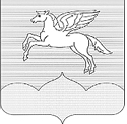 СОБРАНИЕ ДЕПУТАТОВ ГОРОДСКОГО ПОСЕЛЕНИЯ«ПУШКИНОГОРЬЕ»ПУШКИНОГОРСКОГО РАЙОНАПСКОВСКОЙ ОБЛАСТИР Е Ш Е Н И Е  от 25.12.2014 г.  №192р.п. Пушкинские горы(принято на  тридцатой сессии Собрания депутатовгородского поселения «Пушкиногорье» первого созыва)Об утверждении Программы приватизациимуниципального имущества, находящегосяв собственности городского поселения«Пушкиногорье»В целях обеспечения планомерности процесса приватизации, формирования доходов бюджета городского поселения, в соответствии с Федеральными законами от 21.12.2001 N 178-ФЗ "О приватизации государственного и муниципального имущества" и от 06.10.2003 N 131-ФЗ "Об общих принципах организации местного самоуправления в Российской Федерации", Положением о приватизации муниципального имущества городского поселения «Пушкиногорье», утвержденным Решением  Собрания депутатов городского поселения «Пушкиногорье» от 30.11.2010 N47 (ред. от 23.12.2011 г.), руководствуясь статьей 24 Устава муниципального образования городского поселения «Пушкиногорье»,                               Собрание депутатов городского поселения«Пушкиногорье»Р Е Ш И Л О :1. Утвердить прилагаемую программу приватизации муниципального имущества, находящегося в собственности муниципального образования городского поселения "Пушкиногорье", на 2015 год.2. Настоящее Решение вступает в силу с 01.01.2015 г.Главамуниципального образованиягородского поселения«Пушкиногорье»                                                                            Ю.А. ГусевУтвержденаРешением Собрания депутатовгородского поселения «Пушкиногорье»от 25.12.2014 г. №192ПРОГРАММА ПРИВАТИЗАЦИИМУНИЦИПАЛЬНОГО ИМУЩЕСТВА,                                    НАХОДЯЩЕГОСЯ В СОБСТВЕННОСТИМУНИЦИПАЛЬНОГО ОБРАЗОВАНИЯ                                           ГОРОДСКОЕ ПОСЕЛЕНИЕ "ПУШКИНОГОРЬЕ",                                             НА 2015 ГОД1. Перечень муниципальных объектов нежилого фонда, которые планируется приватизировать в 2015 году№ п/пНаименование объектаМестонахождения, адресОриентировочная площадьГод постройкиПредполагаемые сроки приватизации1Здание администрацииСовхозный переулок,1356,8 кв.м.1978В течение года2Здание администрациид. Блажи51,6 кв.м.1974В течение года3Здание администрацииул. Пушкинская, 42 - а96 кв.м.1972В течение года